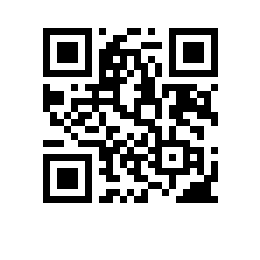 Об обеспечении работников НИУ ВШЭ – Санкт-Петербург спецодеждой, специальной обувью, сигнальной одеждой и средствами индивидуальной защитыВ целях реализации требований статей 22, 214, 221 Трудового кодекса Российской Федерации, Межотраслевых правил обеспечения работников специальной одеждой, специальной обувью и другими средствами индивидуальной защиты, утверждённых приказом Минздравсоцразвития России от 01.06.2009 №290н, в соответствии с приказом Министерства труда и социальной защиты Российской Федерации от 9.12.2014 № 997н «Об утверждении Типовых норм бесплатной выдачи специальной одежды, специальной обуви и других средств индивидуальной защиты работникам сквозных профессий и должностей всех видов экономической деятельности, занятым на работах с вредными и (или) опасными условиями труда, а также на работах, выполняемых в особых температурных условиях или связанных с загрязнением», Приказом Министерства здравоохранения и социального развития РФ от 20.04.2006 № 297 «Об утверждении Типовых норм бесплатной выдачи сертифицированной специальной сигнальной одежды повышенной видимости работникам всех отраслей экономики», Приказом Минздравсоцразвития России от 03.10.2008 № 543н (ред. от 20.02.2014) «Об утверждении Типовых норм бесплатной выдачи сертифицированных специальной одежды, специальной обуви и других средств индивидуальной защиты работникам жилищно-коммунального хозяйства, занятым на работах с вредными и (или) опасными условиями труда, а также на работах, выполняемых в особых температурных условиях или связанных с загрязнением» (Зарегистрировано в Минюсте России 20.10.2008 № 12511) (далее - Типовые нормы),ПРИКАЗЫВАЮ:Утвердить: Перечень работ, профессий и должностей НИУ ВШЭ – Санкт-Петербург, имеющих право на обеспечение специальной одеждой, специальной обувью и средствами индивидуальной защиты (приложение 1).Нормы бесплатной выдачи спецодежды, специальной обуви и средств индивидуальной защиты работникам НИУ ВШЭ – Санкт-Петербург (далее – Нормы) (приложение 2). Положение об обеспечении работников специальной одеждой, специальной обувью и другими средствами индивидуальной защиты (далее – Положение) (приложение 3).Ответственность за организацию своевременного и в полном объеме обеспечения работников специальной одеждой, специальной обувью и другими средствами индивидуальной защиты (далее - СИЗ) в соответствии с Типовыми нормами, контроль правильности их применения, хранения и ухода:- в целом по НИУ ВШЭ – Санкт-Петербург возложить на заместителя директора Яровенко К.В.;- в структурных подразделениях возложить на руководителей структурных подразделений/единиц в соответствии с пофамильным перечнем (далее - ответственные лица) (приложение 4). Ответственным лицам: оформлять заявки (приложение 5) на закупку сертифицированной спецодежды, специальной обуви и средств индивидуальной защиты в соответствии с Нормами, утвержденными п.1.2. приказа. Предварительно заявку согласовывать с начальником отдела охраны труда Управления персоналом Лобаревой О.Б.  на соответствие Нормам;осуществлять выдачу работникам спецодежды, специальной обуви и средств индивидуальной защиты в соответствии с Нормами, ведение и хранение личных карточек учета выдачи СИЗ (приложение 6). Актуализировать Нормы в случае изменения условий труда и видов работ, выявленных рисков и опасностей;организовать хранение, стирку, сушку, ремонт и замену специальной одежды, специальной обуви и других СИЗ. Стирку, сушку и ремонт специальной одежды, специальной обуви и других СИЗ осуществлять по мере загрязнения силами административно-хозяйственных отделов, в случае отсутствия технических возможностей для химчистки, стирки, ремонта, дегазации, дезактивации, обезвреживания и обеспыливания СИЗ по гражданско-правовому договору;производить выверку антропометрических данных работников подведомственных подразделений, с внесением изменений в личную карточку выдачи СИЗ, не реже одного раза в год;в своей работе руководствоваться Межотраслевыми правилами обеспечения работников специальной одеждой, специальной обувью и другими средствами индивидуальной защиты, утверждёнными приказом Минздравсоцразвития России от 01.06.2009 г. № 290н, а также Положением.Начальнику отдела материально-технического обеспечения Управления имущественным комплексом Игнатьевой Л.Д. производить закупку сертифицированной спецодежды, специальной обуви и СИЗ в соответствии с заявками от ответственных лиц;обеспечить наличие, заверенных копий сертификатов и/или деклараций на приобретённую специальную одежду, специальную обувь и другие СИЗ, у ответственных лиц;установить сроки закупки и выдачи спецодежды: зимней - до 15 октября, летней - до 15 апреля.Для контроля качества поступающей спецодежды и определения причин выхода её из строя создать комиссию по организации входного контроля, поступающей спецодежды, специальной обуви и других СИЗ, определению пригодности для дальнейшего использования и продлению сроков носки (далее – Комиссия) в составе:Председатель комиссии: заместитель директора Яровенко К.В.;Заместитель председателя комиссии: начальник Управления персоналом Клочковская А.С.;Члены комиссии:директор дирекции по управлению административно-учебными и жилыми корпусами Монахова Е.В.;начальник эксплуатационно-технического отдела Белозор В.А.;начальник эксплуатационно-технического отдела УЦПР Левко А.В.;начальник административно-хозяйственного отдела УЦПР Андреева Т.А.;начальник отдела организации питания УЦПР Кондрахин А.Н. начальник отдела охраны труда Управления персоналом Лобарева О.Б.;заведующий хозяйством административно-хозяйственного отдела корпуса №1 Симанова Т.В.Комиссии:Проводить проверку качества каждой партии поступающей спецодежды, обуви и других СИЗ в соответствие с критериями проверки СИЗ и наличие сертификатов качества.Определять пригодность СИЗ, возвращенных работниками по истечении сроков носки, но пригодных к дальнейшему использованию, необходимость проведения и состав мероприятий по уходу за ними, а также процент их износа.Выявлять СИЗ не пригодные к дальнейшей эксплуатации или СИЗ требующие ремонта, чистки, стирки, обеспыливания или обеззараживания. Производить списание СИЗ, не пригодных к дальнейшей эксплуатации, в установленном порядке.Работникам, задействованным на работах, связанных с загрязнением, у которых периодичность стирки и чистки СИЗ более 1 раза в месяц, выдавать 2-ой комплект спецодежды, с увеличением срока носки в два раза, при фактическом наличии необходимого количества СИЗ на складе.Назначить ответственным за организацию контроля правильности применения работниками спецодежды, специальной обуви и средств индивидуальной защиты, проверки ведения личных карточек учета средств индивидуальной защиты, за хранение и учет сертификатов соответствия и (или) деклараций соответствия на средства индивидуальной защиты начальника отдела охраны труда Управления персоналом Лобареву О.Б.Руководителям структурных подразделений/единиц НИУ ВШЭ – Санкт-Петербург, в соответствии с п. 2 приказа, ознакомить подчиненный персонал с Положением в срок до 30.09.2022. Отсутствующих работников (находящихся в отпуске, командировке, больничном) по выходу.Признать утратившим силу приказ от 24.02.2022 № 8.3.6.2-08_240222-2 «Об обеспечении работников НИУ ВШЭ – Санкт-Петербург спецодеждой, специальной обувью, сигнальной одеждой и средствами индивидуальной защиты».Контроль исполнения настоящего приказа возложить на заместителя директора Яровенко К.В.ДиректорА.Ю. Тышецкая